ชื่อบทความวิจัยภาษาไทยชื่อบทความวิจัยภาษาอังกฤษ (อักษรพิมพ์ใหญ่)กมลพรรณ นนทะเสน* สุนันท์ สีพาย และ ศักดิ์ชัย ดรดีบทคัดย่อ	………………………………………………………………………………………………..……………………………………………………………........................การเขียนบทคัดย่อให้ผู้วิจัยเขียนให้เห็นที่มาและความสำคัญของปัญหาการวิจัย วัตถุประสงค์ กลุ่มตัวอย่าง เครื่องมือและคุณภาพเครื่องมือและผลการวิจัย....................................................................................................................................................................................................................................................................................................................................................................................................................................................................................................................................................................................(ภาษาไทยไม่เกิน 250 คำ)...........................................................................................................................................................................................................................................................................................................................................................................................................................................................................................................................................................................................................................................................................................................................................................................................................................................................................................................................................................................................................................................................................................................................................................................................................................................................................................................................................................................................................................................................................................................................................................................................................................................................................................................................................................................................................................................................................................................................................................................................................................................................................................................................................................................................................................................................................................คำสำคัญ: ………………………………………………………….Abstract	……………………………………........................................................................................................................................………………………………………………………………………………………………..…………………………………………………………………………................................................................................................................................................................................................................................................................................................................................................................................................................................................................................................................................................................................................................................................................................................................................................................................................................................................................................................................................................................................................................................................................................................................................................................................................................................................................................................................................................................................................................................................................................................................................................................................................................................................................................................................................................................................................................................................................................................................................................................................................................................................................................................................................................................................................................................................................................................................................................................................................................................................................................................................................................................................................................................................................................................................................................................................................................Keywords: ...........................................................................บทนำ	............................................................................................................................................................................................................การเขียนบทนำให้ผู้วิจัยเขียนให้ครอบคลุมประเด็น ที่มาและความสำคัญของปัญหา  วัตถุประสงค์การวิจัย  นิยามศัพท์  และ ประโยชน์ที่คาดว่าจะได้รับ..........................................................................................................................................................................................................................................................................................................................................................................................................................................................................................................................................................................................................................................................................................................................................................................................................................................................................................................................................................................................................................................................................................................................................................................................................................................................................................................................................................................................................................................................................................................................................................................วิธีดำเนินการวิจัย................................ให้ผู้วิจัยเขียนระบุวิธีดำเนินการวิจัยแบบย่อที่ทำให้ทราบและเข้าใจในขั้นตอนการวิจัย วิธีการดำเนินการวิจัย ประชากรและกลุ่มตัวอย่าง เครื่องมือและคุณภาพ และการวิเคราะห์ข้อมูล........................................................................................................................................................................................................................................................................................................................................................................................................................................................................................................................................................................................................................................................................................................................................................................................................................................................................................................................................................................................................................................................................................................................................................................................................................................................................................................................................................................................................................................................................................................................................................................................................................................................................................................................................................                  ตารางที่ 1 แบบอักษรและขนาดสำหรับส่วนต่าง ๆ ของบทความ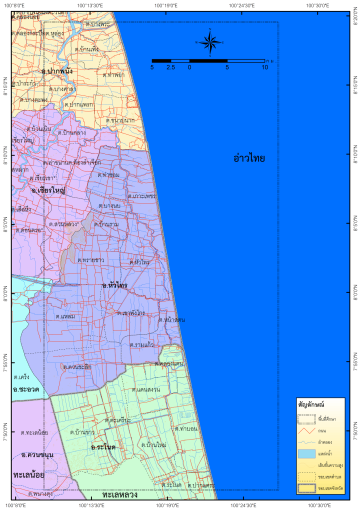 ภาพที่ 1 พื้นที่ศึกษาของโครงการผลการวิจัยและอภิปรายผลการวิจัย.............................................................................................................................................................................................................................................................................................................................................................................................................................................................................................................................................................................................................................................................................................................................................................................................................................................................................................................................................................................................................................................................................................................................................................................................................................................................................................................................................................................................................................................................................................................................................................................................................................................................................................................................................................................................................................................................................................................................................................................................................................................................................................................................................................................................................................................................................................................................................................................................................................................................................................................................................................................................กิตติกรรมประกาศ	...................................................................................................................................................................................................................................................................................................................................................................................................................................................................................................................................................................................เอกสารอ้างอิง ดวงนภา แซ่ลิ่ม. (2549). การผลิตและการย่อยสลายพอลิไฮดรอกซีอัลคาโนเอตจากน้ำเสียโดยใช้ Ralstonia Eutropha TOSTR 1095. วิทยานิพนธ์ วิทยาศาสตรมหาบัณฑิต. สงขลา : มหาวิทยาลัยสงขลานครินทร์.ระพี พลกุญชร ณ อยุธยา. (ม.ป.ป.). ความดันโลหิตสูง สืบค้นเมื่อ 21 มิถุนายน 2550, จากhttp://www.thaiheartweb.com. อุไรวรรณ ไอยสุวรรณ์. (2549). ผลของการปลูกสับปะรดต่อการเปลี่ยนแปลงสมบัติทางเคมีและกายภาพของชุดดินท่ายางในจังหวัดเพชรบุรี. วารสารสงขลานครินทร์ ฉบับวิทยาศาสตร์และเทคโนโลยี. 29 (2), 297-305.อุษา อ้นทอง วิกาญดา ทองเนื้อแข็ง และอาภรณ์ ส่งแสง. (2557). “การพัฒนาระบบบำบัดน้ำเสียและผลิตก๊าซชีวภาพสำหรับน้ำเสียจากการผลิตยางแผ่นระดับครัวเรือน”, ใน การประชุมวิชาการและเสนอผลงานวิจัยมหาวิทยาลัยทักษิณ ครั้งที่ 24 ประจำปี 2557, 18. วันที่ 21-24 พฤษภาคม 2557 ณ ศูนย์ประชุมนานาชาติฉลองสิริราชสมบัติครบ60 ปี อำเภอหาดใหญ่ จังหวัดสงขลา. สงขลา : มหาวิทยาลัยทักษิณอรนาถ จันทรโอภากร. (2550). “คอนเสิร์ตเดี่ยวจะเข้”, ใน เวรวัติ อักษรแก้ว (บรรณาธิการ). Music talk, 4-7.  กรุงเทพฯ : โรงพิมพ์จงเจริญการพิมพ์.Havlin, J.L., Beaton, J.D., Tisdale, S.L. and Nelson, W.L. (2005). Soil Fertility and Fertilizers : an Introduction to Nutrient Management. New Jersey. Pearson Education, Inc.,Paungfoo, C. (2003). Use of molecular biology techniques in studying the nitrifying bacteria community from shrimp farming system. Doctoral dissertation. Prince of Songkla University.Scherer, H.W. (2001). Sulphur in crop production-invited paper1. European Journal of Agronomy. 14 (3), 81-111.องค์ประกอบรูปแบบขนาดชื่อบทความตัวหนา16ชื่อผู้เขียนบทความตัวหนา14สถาบันต้นสังกัดของผู้เขียนบทความตัวธรรมดา12หัวข้อ (ทุกระดับ)ตัวหนา16เนื้อหาและบทคัดย่อตัวธรรมดา14เนื้อหาในตารางตามความเหมาะสม13ป้ายชื่อรูปและตารางตัวหนาเฉพาะป้ายชื่อรูปและตาราง14